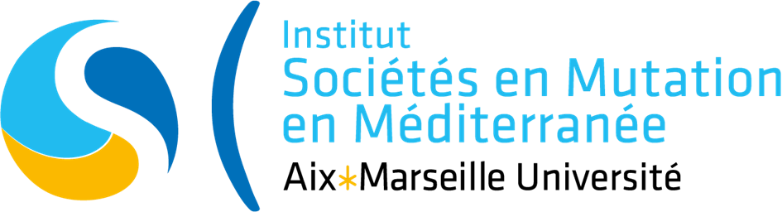 BOURSE D’AIDE A LA MOBILITE INTERNATIONALEETUDIANT:Composante : ........................................................Master/parcours type :  ……….………………………………………………………………………………………Nom: M. Mme Melle ........................................................................... Prénom : ...............................................................Date de naissance : …… / ……… / .......... Nationalité : ................................................. N°de Sécurité Sociale : ................................. Numéro étudiant ……………………………: ……… / ……. / …… / …… / ……..Mail : ............................................................................................................STRUCTURE D’ACCUEIL :Dénomination sociale :…………………………………………………………………………………………………………………Adresse :……………………………………………………………………………………………………………………………………….………………………………………………………………………………………………………………………………………………………Ville/ pays :…………………………………………………………………………………………………………………………………….Coordonnées :……………………………………………………………………………………………………………………………….THEME DU STAGE :……………………………………………………………………………………………………………………………………………………….………………………………………………………………………………………………………………………………………………………..………………………………………………………………………………………………………………………………………………………..DATES DU STAGE : ………………………………………….DUREE DU STAGE : …………………………………. moisMONTANT DE LA BOURSE ACCORDEE : ……………………………………… eurosSignature de l’étudiant :			Signature de la Directrice de l’Institut SoMuM(Nom Prénom)						Sylvie MAZZELLASignature du Responsable de la formation		Signature de la Directrice adjointe Formation de l’Institut SoMuM - Isabelle RENAUDET